Gisborne Financial Services Ltd - 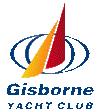  ChampsGisborne Yacht Club, 16-17 FebruaryThe Organising Authorityis the Gisborne Yacht Club, ,  GisborneNotice of RaceRulesThe regatta will be governed by the ‘rules’ as defined in the Racing Rules of Sailing The YNZ Safety Regulations shall apply as follows: Centreboard & Open Yachts shall comply with Part I.Trailer Yachts and Sports Trailer Yachts shall comply with Part V category C. Keel Yachts shall comply with Part II, category 4. Sports Boats shall comply with Part VI, category BEligibility and EntryRacing is open to boats of all classes.Advance entries will be accepted until 1230 hours on 16 February 2019, by completing the attached entry form accompanied by a fee of: $10.00 for Juniors Dinghies  $25.00 for all other classes To be eligible to compete in this event each entrant shall be a financial member of a club recognised by the entrants national authority.Schedule of EventsSailing InstructionsThe Sailing Instructions will be available at registration or explained at briefing. Racing AreaThe races will be held on the waters of Poverty Bay.Courses to be SailedThe courses will be Triangle, Windward/ Leeward or Windward Leeward.Junior Classes may sail on an alternative CourseScoringThe completion of 2 races is required to constitute a series.No score will be excluded until 5 races have been completed. When from 5-6 races have been completed, a boat’s series score will be the total of her race scores excluding her worst race score.7.3	A fixed rating system based on the Weymouth Yacht Club yardstick and NZ Trailer Yacht Assn boat ratings will apply to yachts sailing in a division made up of mixed class yachts.Alternative PenaltiesRule 44.1 is changed so that the Two Turns Penalty is replaced by the One-Turn Penalty for the multihull, skiff, trailer yacht and keeler classesPrizes Championship for Individual Classes, a minimum of 3 boats to form a class.Other prizes maybe awardedSupport BoatsSupport boats will be allowed.Support boats must be registered with the Organising Authority at registration.Replacement of Crew or EquipmentSubstitution of competitors will not be allowed without prior written approval of the race committee.Substitution of competitors will not be allowed for single-handed boats.Substitution of competitors may be allowed for crewed boats and the substitute helm shall be the crew of that boat in the first instance.Radio CommunicationA boat shall neither make radio transmissions while racing, nor receive radio communications not available to all boats. This restriction also applies to mobile telephones.Disclaimer of LiabilityCompetitors participate in the regatta entirely at their own risk. See rule 4 (Racing Rules) Decision to Race. The organising authority will not accept any liability for material damage or personal injury or death sustained in conjunction with or prior to, during, or after the regatta.General (not part of the Notice of Race)There will be a BBQ at the clubhouse on Saturday night and the bar will be open after racing until 10:00pm (as per license).Cost $5-00 per head for the meat, GYC members bring salads!!Marina Berths may be available Saturday night for $35 to save de-rigging (Boats maybe able to raft up to halve cost).Sailors are able to camp at the Yacht Club, either in tents, camper van or trailer yacht. The club has good toilet and shower facilities.Further Enquires to:Colin Shanks Commodore GYC 06 8622704  0274191596  shanksy@gisborne.net.nzPeter Millar, ,  GYC – (06) 88675750  peter.robyn.m@gmail.comGisborne Financial Services - Champs	16-17 February 2019Gisborne Yacht ClubOrganising Authority:Gisborne Yacht Club, , , GisborneI agree to be bound by the Racing Rules of Sailing and all other rules that govern this event.  I understand that yacht racing has inherent risks and dangers that are beyond the control of the organizing authority. I understand that neither the organising authority and its officers, members and servants nor other persons assisting with the conduct of the regatta accept any responsibility in respect of any injury or loss to person or property that may be sustained by reason of participation in the regatta or howsoever arising in connection with the regatta. I agree to the use of my photograph(s) and other relevant information in any event publicity and in the ongoing promotion of  yachting.  I agree to the Organising Authority and Yachting New Zealand holding the above information for the general administration and well-being of the sport, and for them to retain, use and disclose the information to affiliated organisations and any other persons or organisations that Yachting New Zealand believes will further the interests and objectives of Yachting New Zealand.  I acknowledge my right to access to and correction of this information.  The consent is given in accordance with the Privacy Act 1993.Saturday  16 Feb 20191000 to 1230RegistrationSaturday  16 Feb 20191100BriefingSaturday  16 Feb 20191255Time of first warning signal race 1. 3 back to back races. Sunday 17 Feb 20190955Time of first warning signal. 3 races scheduled.Number of racesNumber of racesA total of 6 races are scheduledNo races will start after 1430 on17 Feb 2019No races will start after 1430 on17 Feb 2019No races will start after 1430 on17 Feb 2019ClassSail NumberBoat NameHelmspersonCrewNameNameGenderGenderMale / FemaleMale / FemaleYacht ClubYacht ClubAddressAddressPhone Helmsperson’s SignatureCrew’s SignatureDateDateParent/Guardian’s Signature(if sailor under 18 years old)Parent/Guardian’s Signature(if sailor under 18 years old)DateDateAdditional Crew MembersFull NameYacht ClubSignature1234Entry FeeJuniorEntry FeeSeniorEntry FeeSeniorProof of Club MembershipProof of Club MembershipBBQBBQ$10$25$25Required Required $5$5Office UseOffice UseOffice UseOffice UseOffice UseOffice UseOffice UseOffice UseEntry Fee PaidEntry Fee PaidCash / Cheque / EftposCash / Cheque / EftposDateDateCommentCommentCommentComment